Guía de aprendizaje N°3Lenguaje y Comunicación4° medio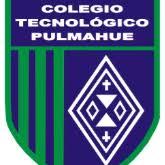 Estimado apoderado y estudiante:Envío a ustedes objetivos y contenidos que se trabajarán durante esta suspensión de clases, semana del 30 de marzo, así como también las orientaciones para ejecutar las actividades en Lenguaje y Comunicación en 4° medio:Unidad 1: Tradición y cambioTe invitamos a conocer las Estrategias persuasivas del Discurso público.A continuación lee el siguiente texto, que encontrarás de forma completa en las páginas 106 y 107 del texto del estudiante.Responde las preguntas de la página 107 del texto del estudianteObjetivo:I. Reconocer estrategias persuasivas del discurso público para reflexionar sobre temáticas sociales.Instrucciones:- Lee atentamente los textos.- Reflexiona sobre las temática propuesta.- Copia en tu cuaderno la materia, las preguntas y respuestas de esta guía.- La fecha de entrega de esta y de las guías anteriores es el 1 de abril a través del correo del profesor.- Si tienes alguna duda, comunícate con el docente, entre las 8 de la mañana a las 6 de la tarde, en el siguiente correo: cristianmezavega@gmail.com Apelación al receptorLlamar la atención de la audiencia con vocativos (sustantivo para llamar la atención del oyente. Ej. Ernesto, ven aquí), el modo imperativo (modo gramatical para expresar órdenes, mandatos, entre otros) y la expresión de sentimientos.ExhortacionesIncluir anécdotas o metáforas que sirven para invitar, animar y advertir.Uso de la primera persona del pluralUtilizar la forma “nosotros” para generar cercanía e identificación con los receptores.Preguntas retóricasFormular preguntas que no buscan ser respondidas, sino que sirven para llamar la atención sobre una situación real o posible.RepeticiónRepetir palabras, frases u oraciones para enfatizar una idea y así grabarla en la memoria del receptor.Discurso de aceptación del Premio Nobel de LiteraturaWilliam Faulkner Siento que este premio no se me concedió a mí como hombre, sino a mi trabajo: el trabajo de una vida en la agonía y el sudor del espíritu humano, no por la gloria y menos aún por el lucro, sino para crear con los materiales del espíritu humano algo que antes no existía. De modo que solo soy el cuidador de este premio. No será difícil encontrarle un fin al dinero, acorde con el propósito y el significado de su origen. Pero me gustaría hacer lo mismo con el reconocimiento, usando este momento como pináculo desde el cual me puedan escuchar los hombres y las mujeres jóvenes dedicados a las mismas angustias y esfuerzos entre los cuales ya está aquel que algún día ocupará el lugar que hoy ocupo. Nuestra tragedia hoy es un miedo físico general y universal, sostenido desde hace tanto que podemos incluso soportarlo. Ya no hay problemas del espíritu. Hay solamente una pregunta: ¿cuándo seré liquidado? Debido a esto, el hombre o la mujer joven que escribe en la actualidad ha olvidado los problemas del corazón humano en conflicto consigo mismo, que por sí mismos pueden hacer buena literatura, porque son lo único sobre lo que vale la pena escribir y que justifica la agonía y el sudor. Debe aprenderlos otra vez. Debe aprender que el fundamento de todas las cosas es tener miedo y, aprendiendo eso, olvidarlo para siempre, sin dejar espacio en su lugar de trabajo más que para las antiguas verdades del corazón, las antiguas verdades universales que si faltan en cualquier historia esta se vuelve efímera y condenada al fracaso: amor y honor y lástima y orgullo y compasión y sacrificio. Hasta que no lo haga así trabajará bajo una maldición. Escribirá no de amor sino de lujuria, de derrotas en las que nadie pierde nada de valor, de victorias sin esperanza y, peor aún, sin lástima o compasión. Sus penas no se conduelen de los huesos universales, no dejan ninguna cicatriz. Inferir 1. ¿Por qué según el emisor los escritores actuales no logran conmover con sus relatos? Explica. Sintetizar 2. ¿Qué mensaje quiere transmitir el emisor con su discurso? Formúlalo con tus palabras. Interpretar 3. ¿Por qué el emisor establece una relación entre “las antiguas verdades del corazón” y “las antiguas verdades universales”? Evaluar 4. ¿Qué visión del mundo contemporáneo se desprende del discurso? Considera en tu respuesta su fecha de emisión.Aplica los contenidos5. ¿Qué estrategias persuasivas utiliza el emisor? 6. Analiza y caracteriza la situación del discurso de Faulkner.Actividad de discusión7. Haz un cuadro comparativo entre las visiones de mundo que se presentan en los discursos de Menchú y Faulkner. Luego, comenta cuál les pareció más interesante y por qué.8. Escribe un texto argumentativo (Discurso público, ensayo, entre otros) de una plana en el que plantees tu opinión frente a la siguiente afirmación de Faulkner: “El deber del poeta, del escritor, es (…) ayudar al hombre a resistir elevando su corazón”. Para escribir tu texto, responde: ¿Estás de acuerdo con lo que plantea Faulkner?, ¿crees que en la actualidad el escritor debe hacer lo que se indica en la cita?, ¿qué importancia tiene la literatura, el lenguaje o las palabras en tu vida? 